                                             РЕШЕНИЕОб учетной норме площади жилого помещения и норме предоставления площади жилого помещения по договору социального наймаПринято Собранием депутатов                                                        15 марта 2023 года №56На основании части 2 статьи 50 Жилищного Кодекса Российской Федерации, Устава муниципального образования «Унцукульский район», Собрание депутатов муниципального района                                                 РЕШАЕТ:1. Установить учетную норму площади жилого помещения (минимальный размер площади жилого помещения, исходя из которой определяется уровень обеспеченности граждан общей площадью жилого помещения в целях их принятия на учет в качестве нуждающихся в жилых помещениях) в размере 18 квадратных метров общей площади жилого помещения на одного члена семьи.2. Установить следующие нормы предоставления общей площади жилого помещения по договору социального найма в размере:- 18 кв.м. - на одного члена семьи, состоящей из трех и более человек;- 33 кв.м. - для одиноко проживающего гражданина;- 42 кв.м. - на семью из двух человек.	2.1. Превышение нормы предоставления общей площади жилого помещения допускается в случаях, предусмотренных Жилищным кодексом Российской Федерации.2.2. Уменьшение нормы предоставления общей площади жилого помещения допускается по согласию граждан (заявлению), но не менее учетной нормы общей площади жилого помещения на одного человека.3.Признать утратившим силу решение Собрания депутатов муниципального района «Унцукульский район» от 28 октября 2013 года №104.4. Настоящее решение разместить на официальном сайте администрации муниципального района в информационно-коммуникационной сети «Интернет». 4. Настоящее решение вступает в силу со дня его официального опубликования. Председатель Собрания                              Глава муниципального района____________М.Б.Юсупов                       ______________И.М.Нурмагомедов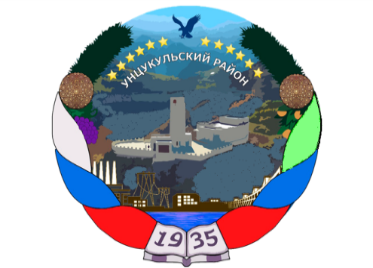                                                        РЕСПУБЛИКА ДАГЕСТАН                                                              Унцукульский район                                        Собрание депутатов муниципального района               368950 Республика Дагестан Унцукульский район, п. Шамилькала,                                  ул.М. Дахадаева 3, т. 55-62-87 Email: uncuk_sobranie